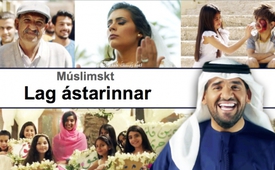 Múslímskt lag ástarinnar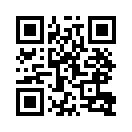 Ég ætla að segja Guði allt,
að þú hafir fyllt kirkjugarðana af börnunum okkar og tæmt skólabekkina.Ég ætla að segja Guði allt,
að þú hafir fyllt kirkjugarðana af börnunum okkar og tæmt skólabekkina.
Hvernig þú hvattir til ófriðar, fylltir göturnar okkar myrkri og sagðir ósatt.
Guð þekkir öll leyndarmál hjartans.
Ég fullyrði að ekki er til neinn guð annar en Allah.
Þú sem kemur í nafni dauðans, Hann er skapari lífsins.
Ég fullyrði það að Muhameð er sendiboði Guðs,
hinn fyrirgefandi, og umburðarlyndi, sem ekki særir þá sem hann særa.
Guð er stærri
en þeir sem fela það sem ekki er augljóst.
Guð er stærri
en þeir sem hlýða án umhugsunar.
Guð er stærri
en þeir sem sitja á svikráðum í leyndum.

Guð er stærri
Guð er stærri (Ibrahim Abdulsalam sem særðist í Kúvætskri kirkju)
Guð er stærri (Al Karrada Sprengjuárás)
Guð er stærri (Imam al-Sadiq sprengjuárás í mosku - Kúvæt)
Guð er stærri (árás á brúðkaup í Amman)
Guð er stærri (Sprenging á bílastæði við Dr. Sulaiman Faqih sjúkrahúsið- Dshida)ath hvernig Dshida er stafsett á íslensku, t.d. hjá mbl.is)

Tilbiddu Guð þinn með kærleika - með kærleika, ekki ógn.
Vertu kærleiksríkur í trú þinni - kærleiksríkur, ekki hrotti.
Mættu óvini þínum, í friði, ekki í stríði.
Tilbiddu Guð þinn með kærleika - með kærleika, ekki ógn.
Vertu kærleiksríkur í trú þinni - kærleiksríkur, ekki hrotti.
Mættu óvini þínum í friði, ekki í stríði.
Sannfærðu aðra, umberandi, ekki þvingandi.
(Haidar Jabar Nema – missti son sinn í sprengjuárásinni í Al Karrada) 
  
Sprengjum ofbeldi með náð.
Sprengjum blekkingar með sannleika.
Sprengjum hatur með kærleika (Brúður í árásinni á brúðkaupið í Amman)
Sprengjum öfgahyggju til betra lífs
Gegn hatursárásum þeirra munum við tefla fram ástarsöngvum.
Héðan í frá og til hamingju.eftir von ZainHeimildir:https://www.youtube.com/watch?v=U49nOBFv508Þetta gæti þér líka þótt áhugavert:#Fridarhreyfingar - Friðarhreyfingar - www.kla.tv/FridarhreyfingarKla.TV – Hinar fréttirnar ... frjálsar – óháðar – óritskoðaðar ...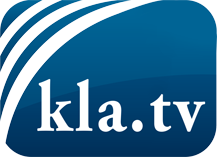 það sem fjölmiðlar ættu ekki að þegja um ...fáheyrt frá fólkinu, für das Volk ...reglulegar fréttir á www.kla.tv/isÞað borgar sig að fylgjast með!Ókeypis áskrift með mánaðarlegu fréttabréfi á netfangið
þitt færðu hér: www.kla.tv/abo-isÁbending öryggisins vegna:Mótraddir eru því miður æ oftar þaggaðar niður eða þær ritskoðaðar. Svo lengi sem flytjum ekki fréttir samkvæmt áhuga og hugmyndafræði kerfispressan getum við sífellt reikna með því að leitað sé eftir tilliástæðum til þess að loka fyrir eða valda Kla.TV skaða.Tengist því í dag óháð internetinu! Smellið hér: www.kla.tv/vernetzung&lang=isLicence:    Creative Commons leyfi sé höfundar getið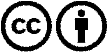 Við útbreiðslu og deilingu skal höfundar getið! Efnið má þó ekki kynna tekið úr því samhengi sem það er í.
Stofnunum reknum af opinberu fé (RÚV, GEZ, ...) er notkun óheimil án leyfis. Brot á þessum skilmálum er hægt að kæra.